March 2018 NewsletterAlthough there has not been Driver of the Month suggestions ~ We have received a few others.  Thank you for taking the time to fill out a slip.  Know that they have been put in for discussion! Q and A – Beware of Snowplows!Q. Do plow trucks think they have the right of way?  Do they think they can do whatever they want? A. Yes they do and yes, they can.  Snowplows are considered emergency vehicles, their driving may be unpredictable.  Be SAFE & STAY BACK at least 200 feet.  Do not attempt to pass this 30-ton vehicle! Driver Referral Rewards ~Driver referrals are still being paid – if you know a great driver, send them our way.  You will receive $100 for each person who is hired and makes a tripHappy March Birthday’s!  ~Paul W. ~ Pat G. ~ Dave H.Kevin G. ~ Jim B. ~ Dan V. Are you making your check in calls twice each day?  It is important to keep in touch with your dispatchers.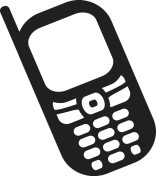 Facebook ~Check out our Facebook page!  Drivers have been sharing some great pictures!  Keep sending them in!  Send to safety@aatransport.netHours of Service Reminders ~ Shuttle rides to pick up your vehicles are logged as On Duty/Not Driving. If you are on a flight and pick up a car to go to a hotel – you are required to take a minimum of 10 hours off after you arrive at the hotel, for the travel time to be considered Off Duty.  If you are not in a hotel or at home, that time is On Duty/Not Driving. The New Logs ~ Our new, redesigned and improved logs should have made their way out to most of you by now.  We hope you like them and find they are user friendly, easier to read with the larger print, and easier to fill out with the extra space to write.  Please remember to take your time, use your ruler, write neatly - labeling each of your stops with the City and State as well as a description of each stop. Happy St. Patrick’s Day!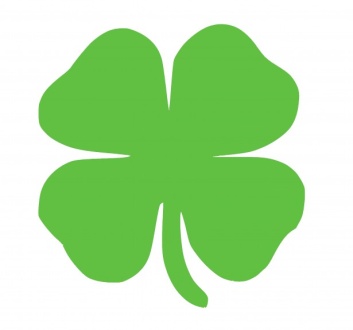 From all of us at AAT ~Debra, Scott, Donna, Jackie, Kara, Patti, Penney and Stacie